   ZAPROSZENIE NA SZKOLENIE 
ONLINE na żywo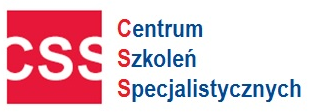 Praktyczny aspekt zatrudniania cudzoziemców.Harmonogram szkoleń online - (proszę zaznaczyć X przy wybranym terminie) 
Cena: 399 zł  netto.
 Cena obejmuje: link do szkolenia dla 1 uczestnika, materiały szkoleniowe i certyfikat  w formie elektronicznejWykładowca: Aleksandra Kędzior-  prawnik, wieloletni doradca  i praktyk  z zakresu procedur związanych z cudzoziemcami w Urzędzie Wojewódzkim. Szanowany ekspert w zakresie  legalizacji pobytu cudzoziemców i pracy na terytorium RP.  Zajmuje się również udzielaniem porad prawnych (w języku polskim i angielskim) oraz sporządzaniem pism procesowych cudzoziemcom - związanych z ich osiedlaniem się, podjęciem pracy, wynajmem nieruchomości, prowadzeniem działalności gospodarczej. Szanowany wieloletni wykładowca akademicki, który potrafi przekazać swoją wiedzę i doświadczenie w sposób bardzo przejrzysty i praktyczny.Formularz ZGŁOSZENIA na szkolenie
Warunkiem uczestnictwa w szkoleniu jest do wyboru: Przesłanie karty zgłoszeniowej na adres email: szkolenia@szkolenia-css.pl lub na fax. 17 78 52 179 lub zgłoszenie na formularzu online na https://szkolenia-css.pl/ lub zgłoszenie telefoniczne: 721 649 991/ 530 112 064. Dzień przed szkoleniem otrzymują Państwo link na podany adres e-mail, materiały zostaną wysłane odrębnym mailem w dniu szkolenia. Faktura płatna po szkoleniu 21 dni od dnia wystawienia . Faktura z certyfikatem zostanie wysłana na podany adres e-mail.Uwaga! W przypadku rezygnacji ze szkolenia w terminie krótszym niż 5 dni przed, zgłaszający ponosi pełne koszty szkolenia.       Oświadczam, iż środki wydatkowane na ww. szkolenie pochodzą ze środków publicznych w rozumieniu przepisów prawa w  a) całości  b) przynajmniej w 70% ( * jeżeli dotyczy Państwa  proszę zaznaczyć w kwadracie krzyżyk  i zakreślić   a) lub b) ) wówczas faktura za szkolenie będzie wystawiona bez VAT-u ) Dane niezbędne do wystawienia faktury:Administratorem Państwa danych osobowych jest Centrum Szkoleń Specjalistycznych NIP 813 332 02 68 Państwa dane będą przetwarzane wyłącznie w celu wystawienia faktur, prawidłowego wykonywania obowiązków rachunkowo-podatkowych oraz wystawienia zaświadczeń potwierdzających uczestnictwo w szkoleniu. Państwa dane dotyczące nr telefonu oraz adresu mailowego, które uczestnik szkolenia podaje całkowicie dobrowolnie będą przetwarzane na potrzeby informacyjne i marketingowe. Podstawą przetwarzania ww. danych jest prawnie uzasadniony cel związanych z oferowaniem usług własnych przez administratora. Dostęp do Państwa danych będą mieli wyłącznie pracownicy naszej firmy oraz podmioty i firmy współpracujące, w tym zapewniające obsługę systemów informatycznych. Państwa dane będą przetwarzane przez okres wynikający z kryterium prowadzenia działalności szkoleniowej przez naszą firmę. Państwa dane nie będą udostępniane, przekazywane żadnym innym podmiotom zewnętrznym. Przysługuje państwu prawo do: żądania dostępu do danych osobowych, ich sprostowania, usunięcia lub ograniczenia, a także prawo do wniesienia sprzeciwu wobec przetwarzania oraz przeniesienia danych i wniesienia skargi do Prezesa Urzędu Ochrony Danych Osobowych dotyczącej przetwarzania przez nas Państwa danych osobowych. Państwa dane nie będą wykorzystywane do profilowania, ani podejmowania zautomatyzowanych decyzji. Zgłaszający oraz uczestnik oświadczają iż podają swoje dane osobowe całkowicie dobrowolnie i wyrażają zgodę na ich przetwarzanie zgodnie z Rozporządzeniem Parlamentu Europejskiego i Rady (UE) 2016/679 oraz ustawą z dnia 18 lipca 2002 r. o świadczeniu usług drogą elektroniczną (Dz. U. Nr 144, poz. 1204 z późniejszymi zmianami) dla celów informacyjnych i marketingowy   NIP: 813 332 02 68                                                                        Fax: (17) 78 52179                                PROGRAM SZKOLENIAPraktyczny aspekt zatrudniania cudzoziemców.Oświadczenia o powierzeniu wykonywania pracy cudzoziemcowi na terytorium Polski. 
Państwa dla których oświadczenie jest dedykowane (Armenia, Białoruś, Gruzja, Mołdawia lub Ukraina).Procedura rejestracji oświadczenia- praktyka, wzory.Korzyści i ułatwienia dla pracownika i pracodawcy wynikające z posiadania oświadczenia.Przesłanki do odmowy wpisu oświadczenia do ewidencji oświadczeń.Procedura zezwoleń na pracę dla cudzoziemców spoza UE.Typy zezwoleń na pracę.Wymagane załączniki, omówienie formularza zezwolenia na pracę- praktyka, wzory.Informacja starosty- kiedy jest potrzebna? Jak o nią wnioskować?- praktyka, wzory.Procedura wydawania.Zmiana zezwolenia oraz przedłużenie zezwolenia na pracę. Wzory formularzy.Jednolite zezwolenie na pobyt czasowy i pracę dla obywateli spoza UE (tzw. karta pobytu z powodu wykonywania pracy).Charakterystyka i specyfika zezwolenia jednolitego. Odmowa wszczęcia postępowania administracyjnego lub odmowa udzielenia zezwolenia. Sporządzanie wniosku o udzielenie zezwolenia na pobyt czasowy i pracę (karty pobytu)– wymagania formalne i merytoryczne, usuwanie braków formalnych wniosku, skutki niedopełnienia oznaczonych obowiązków przez cudzoziemca.Praktyczne omówienie formularzy potrzebnych do aplikowania (dla pracownika i pracodawcy) oraz specyfiki potrzebnych załączników.Zmiana zezwolenia na pobyt czasowy i pracę. Praktyczny aspekt poprawnego wypełniania formularza na zmianę zezwolenia. Ostatnie zmiany w prawie imigracyjnym 2023.Ustawa o pomocy obywatelom Ukrainy w związku z konfliktem zbrojnym. Procedura uproszczona dla obywateli Białorusi (karty pobytu, wizy Poland Business Harbour, polskie dokumenty podróży).Tzw. ustawa covidowa- zakończenie okresu ochrony związanej z covid. Oprócz ogłoszonych szkoleń realizujemy również szkolenia dedykowane /integracyjne dla firm/instytucji z zakresu prawa pracy, ZUS, podatki, BHP itp.Więcej informacji pod linkiem :  https://szkolenia-css.pl/szkolenia-dedykowane/
Konsultacje telefoniczne – bieżąca pomoc prawna z prawa pracyKontakt pod mailem biuro@szkolenia-css.ploraz nr tel. 722 211 771   lub 721 649 991                                                                                                 Fax: (17) 78 52179                                 www.szkolenia-css.plmail: szkolenia@szkolenia-css.plTel. 721 649 991, 530 112 064Tel. (17) 78 51 961Fax: (17) 78 52 179terminX czas trwaniaprowadzący 13.05.2024 9.00-13.00Aleksandra KędziorImię i NazwiskoAdres e-mailtel. kontaktowyNabywca:  NIPOdbiorca:                  …………………………………………  Data , pieczęć  i podpis zgłaszającego CENTRUM SZKOLEŃ                                                               Tel. 721 649 991                                     mail: szkolenia@szkolenia-css.pl  SPECJALISTYCZNYCH                                                            Tel. (17) 7851961                                   www.szkolenia-css.pl            www.szkolenia-css.plmail: szkolenia@szkolenia-css.plTel. 721 649 991, 530 112 064Tel. (17) 78 51 961Fax: (17) 78 52 179CENTRUM SZKOLEŃ SPECJALISTYCZNYCH          Tel. 721 649 991                                     www.szkolenia-css.pl                                                             Tel. (17) 7851961                                   mail: szkolenia@szkolenia-css.pl   